Содержание работы  с рубрикой «Картинная галерея»  на уроках окружающего мира  по УМК «Начальная школа  XXI века»Рубрика « Картинная галерея» вводится в учебник « Окружающий мир» со 2 класса. В начальной школе  эмоциональный вид деятельности – это работа с картинами  или просто иллюстративным материалом. Ведь именно  он облегчает познание сложных обществоведческих  понятий, помогает наглядно представить изучаемые объекты, события, личностей.  Результатом этой деятельности является также умение эстетически воспринимать явления природы и общественной жизни. Все люди по-разному воспринимают эти явления.          Возьмите  в руку  стакан  простой воды и попросите  детей рассказать , что они знают  о воде. Дети немало расскажут. А потом  откройте  рубрику  «Картинная  галерея». Перед ними Айвазовский «Девятый вал» . Предложите детям внимательно всмотреться в  репродукцию и спросите  теперь, что такое вода.  И они вам скажут , что  вода -  это стихия, сила, мощь! Этот вывод  они сделали, только встретившись с картиной.Мы знаем, что в процессе обучения младшие школьники получают научные сведения об объектах окружающего мира, т.е. узнают точку зрения ученых. Но дети должны знать , этого я добиваюсь , работая с « Картинной галереей», что есть и другое восприятие природы, вещей и людей. Так, одно и то же явление природы  ученый, поэт, художник, композитор видят по-своему. Выстраивая работу с рубрикой «Картинная галерея», понимая  важность  установить взаимосвязь разных способов познания мира, я вижу свою задачу  и в том, чтобы  подвести детей к пониманию того, что люди смотрят на мир «разными глазами» и изучают его по-разному. Есть взгляд ученого, для которого особенно важны проверенные факты. Он открывает законы существования объектов действительности с помощью научных методов (опыт, эксперимент, наблюдение). Есть взгляд поэта, писателя, художника, который фиксирует другие стороны окружающего мира, в результате чего рождаются эмоциональные впечатления, раскрываются эстетические и художественные достоинства объекта. Ведь каждый мастер — художник особенный, неповторимый. И видит по-своему и по-своему передаёт увиденное. Всё, что он пережил и почувствовал,— вкладывает в своё произведение.Таким образом,   любой объект окружающего мира может вызвать переживания, всколыхнуть чувства, если посмотреть на него с разных точек зрения. Дети получают возможность одни и те же  явления изучать научно и  на художественных образах. Рубрика «Картинная галерея» формирует у школьников умение эмоционально воспринимать окружающую действительность, оценивать свои впечатления, давать им характеристикуКак непосредственно я это делаю на урокахВозвращаясь к картине « Девятый вал», детей  и нас  восхищает, как необъятно величие разбушевавшейся морской стихии! Как велика и несокрушима  сила воды!  Грозная стихия невероятной мощи готова смести все на своем пути! Это тоже окружающий нас мир. Это единство системы  «природа и человек в ней». Художник тоже это отметил, изобразив упорно  борющихся со стихией людей. Пусть неистовствует океан, пусть еще грозно вздымаются гигантские волны, но воля, мужество, вера человека  могут оказаться сильнее стихии.А теперь посмотрите  на репродукцию  картины Левитана И.И. «Тихая обитель», где вода - это покой, зеркальная чистота и красота.	Рассматривание произведений живописи, описание их, составлениеповествовательных рассказов, рассказов-этюдов, беседа  по картинам помогает детям понять эмоциональные связи человека с окружающим миром, развивает стремление передать свои чувства после общения с ним в творческой продуктивной деятельности.  Уроки с подборками репродукций картин  выступают как сопровождение объяснения учителя и обучающихся.Разнообразные   творческие  задания,  которые строятся на основе восприятия произведений живописи из рубрики « Картинная галерея» можно использовать учителю в процессе работы. . Открывается эта рубрика темой Тема  Все мы – люди….     и портретом П.М. Третьякова С научной точки зрения  дети узнают, что люди отличаются друг от друга цветом глаз, формой носа и т.д. Перед детьми портрет. Как сделать так, чтобы дети внимательно вглядывались в человека, изображенного на картине.Прием  «Верные – неверные утверждения»Что вы можете  сказать о человеке   на картине?  А о состоянии его души?Вы верите в то, что этот человек  умеет внимательно  вглядываться в живописные полотна?Что предпочитает этот человек: публичную жизнь, обсуждения, споры или внутреннюю сосредоточенность, созерцания и размышления наедине с собой?Вы верите в то, что этот человек любит уединение?Куда устремлен взгляд Третьякова: на зрителя, на одну из своих картин, вглубь самого себя?Рассмотрите внимательно руки  Павла Третьякова. Эти пальцы можно назвать длинными, тонкими, нервными, чувствительными?В этой руке есть грация, благородство? Она могла бы принадлежать человеку, занимающемуся физическим трудом или  пианисту?Этот  жест рук говорит о сдержанности  натуры или об эмоциональности?Если бы вы не знали, кто это, вы бы поняли, что это знаменитый человек, имеющий отношение к искусству?Вы верите, что именно этот человек  потратил всю свою сознательную жизнь на  создание одной из самых лучших коллекций  живописи в мире и на то, чтобы сделать ее достоянием  своего Отечества?Вызывает ли у вас чувство гордости то, что этот человек ваш соотечественник? Портрет Третьякова сопоставляется с портретом мальчика, кисти Венецианова «Захарка . Вопросы  в учебнике  заставляют детей задумываться, вглядываясь в лица на портретах.Прием  «чувственного» сопоставления Из двух  пейзажей на темы «Золотая осень» и  « Зима» обучающимся необходимо выбрать один, соответствующий музыке пьесы «Осень » Г. Свиридова . Из двух  картин на темы «Ранняя весна » и «Зимний лес » необходимо выбрать ту, которая соответствует музыке пьесы «Весна. Вальс »Г.Свиридова . Музыку Г.Свиридова выбрала не случайно, ведь этот наш земляк. И.М. Левитан   Вечерний звон и песня Вечерний звон . Как художник  и  композитор выразили свою любовь к Родине ?Мыслительное   экспериментирование. Это  один из важнейших методологических атрибутов  кейс-метода. Образовательное и воспитывающее значение мысленного эксперимента заключается в том, что он учит видеть причинно-следственные связи, пути развертывания будущего. Происходит не простое рассматривание картин, а осмысленное восприятие , понимание детьми не только внешней красоты , но и закономерностей : сохраним красоту- получим чистый воздух- здоровье- гармонию….Задание  ( 2 класс ) Тема      Лес и его обитатели .- Представьте себе, что у нас открылась туристическая фирма. Нам заказали рекламный проспект о замечательных возможностях активного отдыха в нашей стране.  Подумайте, о чем можно рассказать, используя репродукции картин из учебника . На что сделать акцент? Работа с репродукциями Шишкина  И.И. «Сосны, освещенные солнцем» и  А.И. Куинджи «Березовая роща».Это же задание можно углубить в 3 классе, изучая тему  «Где ты живёшь»Обучающимся  в группах раздаются  альбомы из серии « Великие русские живописцы». ( АЛЬБОМОВ В КЛАССЕ 11 ).Группа подбирает репродукции для рекламы и представляет их.Подбери  репродукции  по темам : 	Репродукции   картин художников-классиков подобраны  по трем темам: «Родная природа - радость, любовь, вдохновение», «Русь, Россия - Родина моя», «Жизнь людей нашей страны в разные эпохи». Используются мною  в качестве иллюстративного материала, расширяющего представления детей о природных и социальных  явлениях, об истории материальной культуры, быта, обычаев россиян.Тема -Тайга . Сибирь. Найди подтверждение тому, что  иллюстрация как демонстрация  личности используется при описании , где уделяется внимание особенностям человека. Василий Суриков   «Сибирская красавица»Рассмотри портреты сибирских девушек . Попробуй объяснить как художник показал  сибирскую красоту . Объясни значение словосочетания « сибирское здоровье»Их одежда старинная или современная ? Как вы думаете, пользовались ли девушки косметикой ?Рассмотри внимательно черты лица девушек? «Соболиные брови», это какие ?Сделай выводы?Почему у девушек нет украшений?Тема   Образование – часть культуры общества .Метод « Исторический коврик» Расположи картины в хронологической последовательности :Б.М. Кустодиев,  Владимиров И. А. Морозов А.И. "Сельская бесплатная школа", Н. П. Богданов-Бельский «Устный счёт»,Решетников Ф.П. «Опять двойка», Т. Максименко «Выпуск стенгазеты». Одновременно происходит «путешествие» по картине и во времени .Замечательный метод  « Исторический ковёр»  ( или коврик , как ранее применяли ) можно использовать не только на уроках истории , но и при изучении темы  «Наша Родина», так как она представлена  серией картин Васнецова  : «Как Москва строилась» ; «Основание Москвы» ; «Московский Кремль при Иване Калите» ; «Московский Кремль при Дмитрии Донском»;«Торг в Новгороде»  и картиной  Рериха  «Город строят» .Задачи изучения  темы  «Золотой век  русской культуры»  не просто познакомиться с «золотым фондом» России, но и знать в лицо представителей «золотого фонда».  Метод называется Подпиши визитную карточку  (  портретная галерея  представлена в учебнике : А.С. Пушкин, В.А. Жуковский , Н.А.Некрасов , Л.Н. Толстой и др .)Игровой момент . Карточки подписаны . Представьте , что вы проводите встречу художников  пейзажистов и портретистов . Раздели  художников   на две группы: ( портреты из учебника)Исаак Ильич  Левитан, Иван Иванович Шишкин,Илья   Ефимович Репин ,                    Суриков Василий Иванович , Васнецов Виктор Михайлович ,Куинджи Архип  Иванович ,Иван Николаевич Крамской ,Алексей Кондратьевич Саврасов     Если внимательно «входить в картину» , можно узнать интересные сведения из нее.Важные сведения  из картины - Какие важные достижения, выводы отметишь и сделаешь ты , вглядываясь в картину?Васнецов Аполлинарий  Михайлович  «Книжные лавочки на Спасском мосту в XVII веке» или  Б.М. Кустодиева:  «Праздник  на Неве». 1923 г., «Ярмарка» , «Масленица» , «Троицын день», «Торг в Новгороде «  ) А.А. Дейнека  «Никитка – первый русский летун  ( 1940 г.Составление синквейна .Тема   Лес Синквейн на основе картин :И.И. Шишкин  «Корабельная роща»,                                                                                            А.И. Куинджи  «Берёзовая роща»,  В.Д. Поленов «Золотая осень «. Синквейн           Дети  Репин И. Е. «Стрекоза» и    Серов  В.А. «Мика Морозов»«Вхождение в картину»Сопоставительный анализ с опорой на собственный  жизненный опыт (дети заранее приносят фото с интерьером своей квартиры, дома или дачи )Тема   Скажи, какой у тебя дом…А.М. Васнецов  В горнице древнерусского дома московских временХотелось бы тебе побывать в этой горнице?Какие элементы декора  из этой горницы есть в вашем доме?Возможен ли сейчас такой дизайн современных квартир?Какими элементами эта горница кардинально отличается от современной  квартиры? Сравни окна горницы и твоего дома.Сравни двери горницы и твоего дома. Почему в горнице двери низкие?Какие элементы горницы сделаны для украшения помещения?Какие цвета преобладают в оформлении горницы , а твоего дома ? Почему? Почему произошли такие изменения?Каково главное достоинство такого жилища? Много ли деревянных вещей в твоем доме? Что в наш век заменило дерево? Как отапливался древнерусский дом?  А твой дом?Чем освещалась горница? А твой дом?Почему столько стульев разной высоты и формы в этой горнице?Почему так много подушек на кровати?Как ты думаешь, чего не хватает в этой горнице?Чем развлекали себя наши предки?Что  в древнерусском доме выполняло  роль шкафа, гардероба?Какие игрушки напоминают твои современные?  Почему они видоизменились, но сохранились ?Ты раб вещей? А наши предки?                         Тема  По одёжке встречают …..( 3 класс)Игровой прием  МОДНЫЙ ПРИГОВОР  (Гардероб  людей разных сословий )(Работа в группах ) Учитель – эксперт модного приговора.Опиши одежду  людей разных сословий с опорой на план :О каком сословии рассказ…Расскажи о головном уборе, его особенностях ( наличие и отсутствие, причины)Вспомни и запиши  название головного убора, соответствующего данному сословию.Какие прически носили наши предки ? Что значила борода? ее отсутствие?Какой была обувь? Почему?Опиши платье мужчин и женщин. Попробуй объяснить ее особенности .Вспомни и назови вид ткани для платья.Наличие или отсутствие украшений, причина.  Работа по картинам:Венецианов  Алексей Гаврилович   «Гумно», Брюлов К.П. «Портрет княгини Е.П. Салтыковой», П.А. Федотов «Сватовство майора «Беседы по картинам как средство, побуждающее учащихся к поисковой,  исследовательской деятельности (работая с иллюстрациями, учащиеся учатся видеть проблему и формулировать проблемный вопрос). Мотив и социальная значимость труда Изучая темы « Луг. Поле.»,говорю о неразрывной связи труда человека  с природой. 2 класс   А.А. Пластов  «Сенокос»  , Г.Г. Мясоедов  Косцы 
  Поисково-  исследовательская  деятельность по картинам  дает  толчок для  размышлений  и обсуждений того, что может  служить причиной  подобного отношения к труду. Желательно, чтобы учащиеся своими словами сумели объяснить общественную значимость труда, возможность каждого труженика реализовать себя в важном для всех деле, коллективный характер деятельности. Прием   Галерея характеров ( Эскизы картины на диске ИЗО Илья Репин )В 3 классе в  разделе « Как трудились наши предки»  есть  статья о том, что  в 19-20 веках совершено много открытий, совершенствований техники,  в 1815 году был построен первый  пароход. Но именно в это время Илья Репин  увидел бурлаков не на Волге, а на Неве, за городом. « Бурлаки на Волге» художник писал на Волге. Только через 5 лет  была закончена картина. 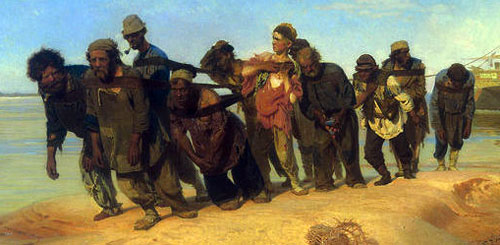 Сам Репин отмечал, что написал картину  «не для того, что бы разжалобить и вызвать гражданские вздохи», а с целью показать в первую очередь «виденные типы и характеры». Одиннадцать человек. Сильные и слабые. Непокорные и смирившиеся. Но все вместе они совсем не то, что порознь. "Эти одиннадцать человек, шагающих в одну ногу, натянувши лямки и натужившись грудью...,- могучие, бодрые, несокрушимые люди, которые создали богатырскую песню "Дубинушку». Беседа по картине :- Как долго можно было работать бурлаком ?- Надолго ли хватит сил, чтобы оставаться бурлаком пожизненно ?- До какого времени существовала эта профессия ?- А сейчас есть бурлаки ?- Кто главный в этой ватаге ?- Кто полностью покорился судьбе и тянет свою лямку безропотно ?- Кто противится своей судьбе ? Как это показал художник ?- Кто выглядит самым беспечным в этой ватаге? Как это изобразил художник ?- Кто по –вашему человек в сапогах ( остальные  босы или в лаптях) ?Рубрика « Картинная  галерея» расширяет представления младших школьников о том, как жили их сверстники в далеком ХIХ веке. Сравнительный анализ картинЯрошенко Николай   «Деревенский хор»  и  В.Е Маковского «Свидание» В четвертом классе жизнь детей в дореволюционной России  рассматривается в теме «От простых эмоций к чувствам».Эта статья  представлена  картиной  Перова В.Г.   Тройка. С этой картиной связана очень печальная история и я ее обязательно рассказываю детям. Беседа по картине :*Один из посетителей Третьяковской галереи сравнил картину Перова «Тройка» с зеркалом.  Как вы думаете - почему?  (потому что в ней, как в зеркале, отражается прошлое)*О чём вас заставляет задуматься  картина В.Г. Перова “Тройка”? Какие мысли и чувства вызывает она у вас?*Что выражают  лица детей?*Влияет ли на настроение картины в целом изображение ненастных погодных условий?*Какое желание возникает у вас, глядя на картину?  (хочется помочь, приласкать, обогреть)*Почему автор не показывает нам лиц взрослых людей?*С какой целью Перов изобразил на небе летящих птиц? (чтобы оживить мрачное небо) *Что объединяет детей и птиц?  (страдание от мороза) *Под ногами детей валяется одинокая веточка.  Как она оказалась на дороге? С какой целью  художник изобразил ее на картине? (веточка оторвалась от родного дерева, как и дети от отчего дома)*Какие мысли и чувства вызывает у вас эта картина?  (Чувства сострадания, жалости, боли.)*Какие краски преобладают в этой картине и почему? (наполняют  ее атмосферой безысходности, страдания и обреченности)*Скажите, а в наше время найдутся обездоленные люди, которым требуется помощь?Путешествие на машине времени  А. Пластов  «Жатва» «Жатва»  была написана в год окончания Великой Отечественной войны.. Жатва. Тяжелая крестьянская пора. Но где же широкоплечий деревенский мужик? Почему детям, женщинам и старикам пришлось взвалить на свои плечи тяжкий труд?. . Мужик на фронте. Его крепкие руки вместо сельскохозяйственного инструмента вынуждены сжимать холодный ствол оружия, чтобы защитить родную землю и своих близкихВиртуальная экскурсия в  книжную лавочку прошлого столетия Виктор Михайлович Васнецов  «Книжная лавочка».Чем торгуют в этой лавочке?Что такое лубок? Почему мальчишки проявляют такой интерес к картинкам? Что привлекает их внимание?Почему у картинок такие яркие цвета?На кого было ориентировано производство и продажа лубков?Как ты думаешь, зачем люди покупали  картинки, ведь текста на них совсем мало?Предположи,  что возьмет  каждый из покупателей и почему?Почему люди терпеливо ожидают своей очереди ? Посмотри на образец лубка и попробуй дома сам нарисовать  лубочную картинку? Подпиши  и дома раскрась современную лубочную картинку.Каковы могут быть конечные результаты,  кроме  решения поставленных задач :Создание альбомов «Картинная галерея» по классам ( показ уже готовых  альбомов ) ;Подготовка «экскурсоводов» по репродукциям картин ;Подготовка проектов : «Как жили  наши предки» ( как отдыхали, работали, питались  и т.п. )    В заключении мне хотелось привести  замечательные слова Аркадия Александровича  Пластова:«Надо, чтобы человек непреходящую, невероятную красоту мира чувствовал ежечасно, ежеминутно. И когда поймет он эту     удивительность, громоподобность бытия — на все его тогда хватит: и на подвиг в работе, и на защиту Отечества, на любовь к детям, к человечеству всему. Вот для этого и существует  живопись»                                                          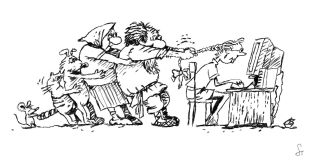 